Ո Ր Ո Շ ՈՒ Մ«13»  փետրվարի  2024 թվականի N 22-ԱՀԱՅԱՍՏԱՆԻ ՀԱՆՐԱՊԵՏՈՒԹՅԱՆ ՇԻՐԱԿԻ ՄԱՐԶԻ ԳՅՈՒՄՐԻ ՔԱՂԱՔԻ ԽՐՄՅԱՆ ՀԱՅՐԻԿԻ ՓՈՂՈՑԻ  N 56/13 ՀԱՍՑԵԻ 39.8 ՔԱՌԱԿՈՒՍԻ ՄԵՏՐ ՄԱԿԵՐԵՍՈՎ ՀԱՅԱՍՏԱՆԻ ՀԱՆՐԱՊԵՏՈՒԹՅԱՆ ՇԻՐԱԿԻ  ՄԱՐԶԻ ԳՅՈՒՄՐԻ ՀԱՄԱՅՆՔԻՆ ՍԵՓԱԿԱՆՈՒԹՅԱՆ ԻՐԱՎՈՒՆՔՈՎ ՊԱՏԿԱՆՈՂ ՀՈՂԱՄԱՍՆ ՈՒՂՂԱԿԻ ՎԱՃԱՌՔԻ ՄԻՋՈՑՈՎ ՕՏԱՐԵԼՈՒ ՄԱՍԻՆ Հայաստանի Հանրապետության Շիրակի մարզի Գյումրի քաղաքի Խրիմյան Հայրիկի  փողոցի       N 56/3 հասցեի 52.0 (հիսուներկու) քառակուսի մետր մակերեսով հողամասը սեփականության իրավունքով պատկանում է քաղաքացի Մարտին Պետորսյանին  (հիմք` անշարժ գույքի նկատմամբ իրավունքների պետական գրանցման N 2017676 վկայական): Քաղաքացի Մարտին Պետրոսյանը դիմել է Հայաստանի Հանրապետության Շիրակի մարզի Գյումրի համայնքի ղեկավարին՝ Հայաստանի Հանրապետության Շիրակի մարզի Գյումրի համայնքին սեփականության իրավունքով պատկանող (հիմք` անշարժ գույքի նկատմամբ իրավունքների պետական գրանցման N15032023-08-0050 վկայական) Հայաստանի Հանրապետության Շիրակի մարզի Գյումրի քաղաքի Խրիմյան Հայրիկի  փողոցի N 56/13 հասցեի հասցեի 39.8 (երեսունինը ամբողջ ութ տասնորդական) քառակուսի մետր մակերեսով բնակավայրերի նպատակային նշանակության հասարակական կառուցապատման գործառնական նշանակության հողամասն ուղղակի վաճառքի միջոցով իրենց օտարելու խնդրանքով:      Նկատի ունենալով վերոգրյալը, համաձայն Հայաստանի Հանրապետության կառավարության 2016 թվականի մայիսի 26-ի N 550-Ն որոշման 1-ին կետի 3-րդ, 4-րդ, 5-րդ և 6-րդ ենթակետերի դրույթների, ղեկավարվելով «Տեղական ինքնակառավարման մասին» օրենքի 18-րդ հոդվածի 1-ին մասի 21-րդ կետով, հողային օրենսգրքի 63-րդ հոդվածի 2-րդ մասի 2-րդ կետով, 66-րդ հոդվածի 1-ին մասի 8-րդ կետով և հիմք ընդունելով քաղաքացի Մարտին Պետրոսյանի դիմումը (մուտքագրված համայնքապետարանում 02.09.2021թ. N 15774 թվագրմամբ)` Հայաստանի Հանրապետության Շիրակի մարզի Գյումրի համայնքի ավագանին որոշում է.Քաղաքացի Մարտին Պետրոսյանին ուղղակի վաճառքի միջոցով օտարել սեփականության իրավունքով իրեն պատկանող Հայաստանի Հանրապետության Շիրակի մարզի Գյումրի քաղաքի Խրիմյան Հայրիկի  փողոցի N 56/3 հասցեի 52.0 (հիսուներկու) քառակուսի մետր մակերեսով հողամասին  հարակից, Խրիմյան Հայրիկ  փողոցի N 56/13 հասցեի համայնքի սեփականություն հանդիսացող, կառուցապատումից ազատ, բնակավայրերի նպատակային նշանակության հասարակական կառուցապատման գործառնական նշանակության 39.8 (երեսունինը ամբողջ ութ տասնորդական) քառակուսի մետր մակերեսով հողամասը՝ որպես  սեփականություն իրեն օտարելու,  հողամասը ընդլայնելու նպատակով:            Օտարվող հողամասի ուղղակի վաճառքի գին սահմանել տվյալ հողամասի կադաստրային արժեքով, որը հողամասի օտարման պահին կազմում է 6834 (վեց հազար ութ հարյուր երեսունչորս) Հայաստանի Հանրապետության դրամ` 1.0 (մեկ) քառակուսի մետրի դիմաց, ընդամենը` 271993 (երկու հարյուր յոթանասունմեկ  հազար ինը  հարյուր իննսուներեք) Հայաստանի Հանրապետության դրամ:Սույն որոշումն ուժի մեջ է մտնում քաղաքացի Մարտին Պետրոսյանին պատշաճ կարգով իրազեկելու օրվան հաջորդող օրվանից:Կողմ (25)                                       Դեմ (0)                             Ձեռնպահ (0)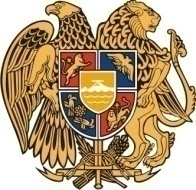 Հ Ա Յ Ա Ս Տ Ա Ն ԻՀ Ա Ն Ր Ա Պ Ե Տ Ո Ւ Թ Յ ՈՒ ՆՇ Ի Ր Ա Կ Ի   Մ Ա Ր Զ Գ Յ ՈՒ Մ Ր Ի   Հ Ա Մ Ա Յ Ն Ք Ի   Ա Վ Ա Գ Ա Ն Ի3104 , Գյումրի, Վարդանանց հրապարակ 1Հեռ. (+374  312)  2-22-00; Ֆաքս (+374  312)  3-26-06Էլ. փոստ gyumri@gyumri.amՀԱՅԱՍՏԱՆԻ ՀԱՆՐԱՊԵՏՈՒԹՅԱՆՇԻՐԱԿԻՄԱՐԶԻ ԳՅՈՒՄՐԻ ՀԱՄԱՅՆՔԻ ՂԵԿԱՎԱՐ    		                     ՎԱՐԴԳԵՍ  ՍԱՄՍՈՆՅԱՆԻՍԿԱԿԱՆԻՀԵՏ ՃԻՇՏ է՝  ԱՇԽԱՏԱԿԱԶՄԻ ՔԱՐՏՈՒՂԱՐ                                                                          ԿԱՐԵՆ  ԲԱԴԱԼՅԱՆ ք.Գյումրի«13» փետրվարի, 2024 թվական